  dk;kZy; izkpk;Z] 'kkldh; MkW-ok-ok-ikV.kdj dU;k LukrdksRrj egkfo|ky;]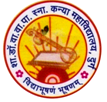 dsUnzh; fo|ky; ds ikl] tsyjksM nqxZ  ¼N-x-½iwoZ uke&'kkldh; dU;k egkfo|ky;]nqxZ ¼N-x-½ Qksu 0788&2323773 Email- govtgirlspgcollege@gmail.com             	Website: www.govtgirlspgcollegedurg.comCollege Code : 1602nqxZ] fnukad % 07-01-2020xYlZ dkWyst jkls;ks f'kfoj vkRefuHkZjrk vkSj vkRefo'okl dh ikB'kkyk gS f'kfoj % izhfr feJk'kkldh; MkW- ok-ok- ikV.kdj dU;k LukrdksRrj egkfo|ky; ds 7 fnolh; f'kfoj dk xzke dksfM+;k esa lekiu gqvkA lekiu dk;ZØe dh eq[;vfrfFk egkfo|ky; dh tuHkkxhnkjh lfefr dh v/;{k Jherh izhfr feJk FkhA mUgksusa vius mn~cks/ku esa dgk fd vkRefuHkZjrk vkSj vkRefo'okl dh lcls cM+h ikB'kkyk ;g f'kfoj gS ftlls gesa cgqr lh[kus dks feyrk gSA lsok dk;Z ls tqM+us dk lkSHkkX; vkidks feyk gS tks vfoLej.kh; {k.k gSA  v/;{krk djrs gq, egkfo|ky; ds izkpk;Z MkW- lq'khy pUnz frokjh us dgk fd lsok ds ;s 7 fnu fo|kfFkZ;ksa ds fy, izsj.kknk;d jgrs gS] bu f'kfojksa ds ek/;e ls ge xzkeh.k tu&thou ls ifjfpr gksrs gSa ogh ogk¡ dh leL;kvksa ls :c: gksrs gSA lsok ds ek/;e ls LokLF;] LoPNrk] i;kZoj.k ij Nk=kvksa us tks dk;Z fd, gS os izla'kuh; gSA dk;ZØe vf/kdkjh MkW- ;'ks'ojh /kqzo us f'kfoj dk izfrosnu izLrqr djrs gq, crk;k fd esxk gsYFk dSai ds tfj, LokLF; ijh{k.k rFkk ^;ksx ls fujksx* ds vH;kl] i;kZoj.k ,oat y laj{k.k] LoPNrk ij Nk=kvksa us lfØ; Hkkxhnkjh dh gSA jk"Vªh; lsok ;kstuk ds ftyk laxBd MkW- fou; 'kekZ us dgk fd bl egkfo|ky; dh bdkbZ vius mRd`"B lsok dk;ksZa ls igpkuh tkrh gSA Nk=kvksa dh jk"Vªh; Lrj ij lgHkkfxrk mYys[kuh; gSA bl volj ij Nk=kvksa us f'kfoj ds vuqHko crk;sA  ftyk O;kikj ,oa m|ksx dsUnz ds izca/kd ;qxs'ojh lkgw ,oa izca/kd ujsUnz nsokaxu rFkk fufru rkezdkj us eq[;ea=h ;qok jkstxkj ;kstuk ,oa iz/kkuea=h jkstxkj l`tu dk;ZØe dh foLr`r tkudkjh nh x;hA Nk=kvksa us LoLF; f'k'kq ls lacaf/kr losZ{k.k dk;Z ?kj&?kj tkdj fd;k rFkk f'k'kq ikyu ,oa iks"k.k ij vk/kkfjr tkudkfj;ksa xzkeh.kksa dks nhA xzke ds is;ty L=ksrksa] /kkfeZd LFkyksa esa lkQ&lQkbZ dh x;hA psruk efgyk eaMy ,oa vkaxuckM+h dk;ZdrkZvksa] efgyk dek.Mksa ds lkFk ppkZ esa efgyk mRihM+u ,oa dkuwu ij fo'ks"k tkudkfj;k¡ nh x;hA f'kfoj esa ;wFk jsMØkWl] ,Dok Dyc] xzhu vkehZ] dLrwjck lewg] owesu lsy] vkse lR;e] tufodkl lfefr us lg;ksx ,oa lgHkkfxrk nhA LFkkuh; 'kkyk ifjokj ds iz/kkuikBd f'k{kdksa us Nk=kvksa dk mRlkgo/kZu fd;kA izk/kkuikfBdk Jherh :ik lkgw us jkls;ks ls tqM+s vius laLej.k lquk,A MkW- Mh-lh- vxzoky us izsjd dgkuh ds ek/;e ls Nk=kvksa dk mRlkgo/kZu fd;kA eq[; vfrfFk us Nk=kvksa dks iqjLdkj ,oa izek.ki= forfjr fd,A bl volj ij MkW- _pk Bkdqj] MkW- ds-,y- jkBh] MkW- _rq nqcs] MkW- lqfp=k [kksczkx<+s mifLFkr FksA dk;ZØe dk lapkyu izKk feJk us fd;k rFkk vkHkkj izn'kZu :fp 'kekZ us fd;kA ¼MkW0 lq'khy pUnz frokjh½izkpk;Z'kkl0 MkW0 ok0 ok0 ikV.kdj dU;k LukrdksRrj egkfo|ky;] nqxZ ¼N0x0½'kkldh; MkW-ok-ok-ikV.kdj dU;k LukrdksRrj egkfo|ky;] nqxZ  ¼N-x-½xYlZ dkWyst jkls;ks f'kfoj vkRefuHkZjrk vkSj vkRefo'okl dh ikB'kkyk gS f'kfoj % izhfr feJk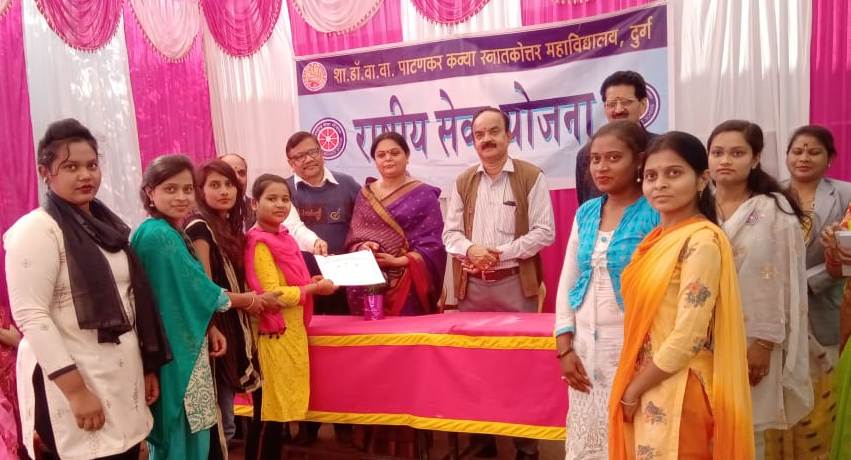 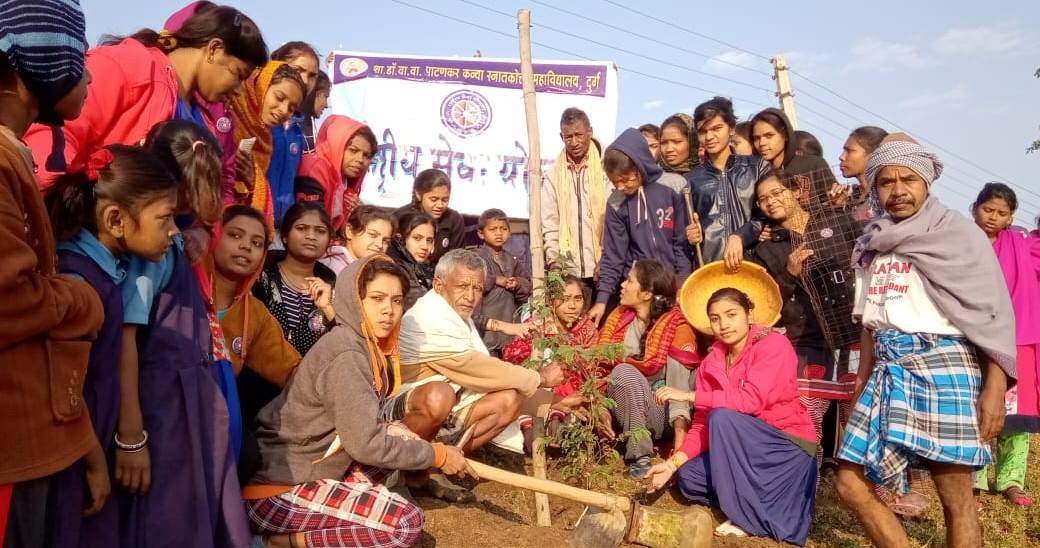 